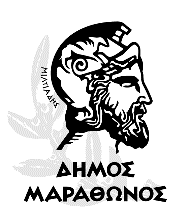 ΕΛΛΗΝΙΚΗ ΔΗΜΟΚΡΑΤΙΑ                                       ΠΡΟΜΗΘΕΙΑ ΣΤΕΓΑΣΤΡΩΝ ΣΤΑΣΕΩΝ                                                                                                        ΝΟΜΟΣ ΑΤΤΙΚΗΣ                                                                       ΛΕΩΦΟΡΕΙΩΝΔΗΜΟΣ ΜΑΡΑΘΩΝΟΣ	 Δ/ΝΣΗ ΤΕΧΝΙΚΩΝ ΥΠΗΡΕΣΙΩΝ	ΟΙΚΟΝΟΜΙΚΗ ΠΡΟΣΦΟΡΑ Της επιχείρησης ………………………………………………, με έδρα στ ……………..………...., οδός …………………………………………., αριθμός ………, τηλέφωνο …………………., fax …………….ΜΑΡΑΘΩΝΑΣ      /      /2021Ο ΠΡΟΣΦΕΡΩΝ ΠΡΟΜΗΘΕΥΤΗΣα/αΠεριγραφήΤιμή ΜονάδοςΠοσότητα (τεμάχια)Μερικό Σύνολο1ΣΤΕΓΑΣΤΡΟ ΣΤΑΣΗΣ ΛΕΩΦΟΡΕΙΟΥ  ΤΥΠΟΥ Α (Σύμφωνα με τις τεχνικές προδιαγραφές της παρούσας μελέτης)                    €03                      €2ΣΤΕΓΑΣΤΡΟ ΣΤΑΣΗΣ ΛΕΩΦΟΡΕΙΟΥ ΤΥΠΟΥ Β (Σύμφωνα με τις τεχνικές προδιαγραφές της παρούσας μελέτης)                    €10                        €Μερική ΔαπάνηΜερική ΔαπάνηΜερική ΔαπάνηΜερική ΔαπάνηΦΠΑ 24%ΦΠΑ 24%ΦΠΑ 24%ΦΠΑ 24%Συνολική ΔαπάνηΣυνολική ΔαπάνηΣυνολική ΔαπάνηΣυνολική Δαπάνη